KA Equestrian CenterP.O. Box 34, Cochranville, PA  19330610-869-0746 / KA Equine@aol.com	Triangle Show Series2024 Season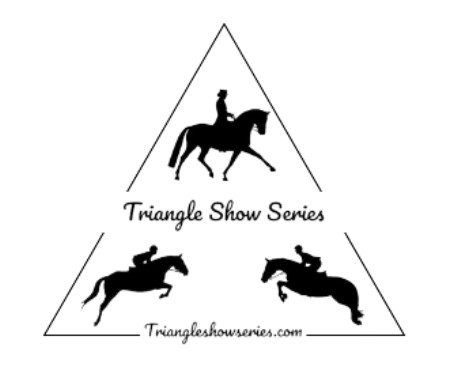 A select series of schooling shows in southeast Pennsylvania Quality competition  *   Welcoming atmosphere    Reasonable entry feesHunters and Equitation  *  Jumpers  *  Dressage  Thoroughbred Incentive Program (T.I.P.) Awards PHSA eligible divisions    All Hunters and Equitation shows start at 8 a.m., unless otherwise noted  www.triangleshowseries.comEmail: triangleshowseries@gmail.com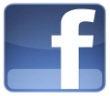 Find us on Facebook!               “Triangle Show Series”2024 Season DatesHunters & Equitation Shows	April 14  Triangle at Wyndsor    August 11  King’s Run	April 28  Line It Up		  August 25  Line It Up	May 5  King’s Run	 	  September 15  King’s Run	May 19  Line It Up	 	  September 29  Line It Up	June 23  Line It Up  	  	July 7  Line It Up	July 28  Triangle at Wyndsor	End of Season H&E Finals Show! October 13 – Triangle at Wyndsor**Number of qualifiers in each Division will be based on overall division size.**                                                                                                                                                                     DressageJanuary 6 Blue Goose Stables 		July 13 Blue Goose StablesJanuary 7  Line It Up			July 19  Second Nature Farm    February 10  Blue Goose Stables	August 11  Blue Goose Stables    February 18  Line It Up 		August 16  Second Nature FarmMarch 3  Line It Up	 		August 18  Blue Goose StablesMarch 9 Blue Goose Stables		September 20  Second Nature FarmApril 6  Blue Goose Stables		September 28  Blue Goose StablesApril 13  On The Bit			October 5  On The BitApril 19  Second Nature Farm		October 12  Blue Goose StablesMay 4  Blue Goose Stables		October  18  Second Nature FarmMay 17  Second Nature Farm		June 15  On The Bit			June 21  Second Nature FarmJune 29  Blue Goose StablesJumpersJanuary 28 Line It Up Farm		July 14  Blue Goose Stables	February 25  Line It Up Farm		August 14  Blue Goose StablesMarch 10  Line It Up Farm		September 22  Blue Goose StablesMay 12  Covert Farm			October 20  Line It Up FarmJune 9  Blue Goose Stables		Participating FarmsSecond Nature Farm420 Catamount Road, Oxford, PA 19363484-994-5949 / AneciaSNF@gmail.comKing’s Run63 Broad Street, Christiana, PA  17509	215-341-8709 /erikalking13@gmail.comBue Goose Stable LLC210 White Horse Road, Cochranville, PA  19330610-999-5231 / bluegooseshows@gmail.comhttp://www.bluegoosestable.com/Line It Up375 Coffroath Rd., Coatesville, PA 19320484-678-7234 / lineitupfarm@gmail.comOn The Bit Equestrian Center1700 State Road, Oxford, PA 19363tanya@tanyasellers.com302-293-0122The Covert Farm110 Union Square RoadNottingham, PA  19362Thecovertfarm@gmail.com484-667-6187Show Rules	1.   Classes may be divided, combined, canceled, or re-ordered if conditions warrant.	2.   A child’s riding age is the age as of Dec. 1, 2023.	3.   ASTM/SEI certified helmets with harness and boots with a heel must be worn by all riders when mounted.	4.   Decisions of the judge and management are final following the USEF rules.	5.   No martingales, tie downs or overchecks allowed in Under Saddle Classes. Stirrups cannot be secured to saddle. USEF Regulation bits ONLY to be used.	6.   All pets must be leashed.	7.   Fence heights are approximate.	8.   Negative Coggins required, within 1 year.	9.   Shows use a 2-minute gate and may use assigned order of go for fences/patterns.	10.  Schooling will be permitted from 7 a.m. until start of the show and where permitted in the schedule.	11.  Shows may combine and run with multiple judges, multiple points and multiple fees.	12.  Farm owners, the Triangle Show Series, and the show committee are not responsible for any damage, injury, or loss to persons, animals or property of any exhibitor or spectator on or off the show grounds.	13.  Points are awarded 7-5-4-3-2-1, with double points awarded in classes with eight (8) or more entries.	14.  Adults may ride ponies.	15.  To qualify for thoroughbred incentive program, horse must be a Triangle Show Series Member.DressageJanuary 6 Blue Goose Stables 		July 13 Blue Goose StablesJanuary 7  Line It Up			July 19  Second Nature Farm    February 10  Blue Goose Stables	August 11  Blue Goose Stables    February 18  Line It Up 		August 16   Second Nature FarmMarch 3  Line It Up	 		August 18  Blue Goose StablesMarch 9 Blue Goose Stables		September 20  Second Nature FarmApril 6  Blue Goose Stables		September 28  Blue Goose StablesApril 13  On The Bit			October 5  On The BitApril 19  Second Nature Farm		October 12  Blue Goose StablesMay 4  Blue Goose Stables		October  18  Second Nature FarmMay 17  Second Nature Farm		June 15  On The Bit			June 21  Second Nature FarmJune 29  Blue Goose StablesTests offered:
1. USDF Intro A, B and C
2. USEF Training Levels 1, 2 and 3
3. USEF First Level 1, Second Level, Third level
4. Western Dressage  Intro, Basic, First, and Second 5. USEF/USDF/FEI Test of Choice (any test not listed)
6. USEA Test of Choice –includes musical.**Each participating farm reserves the right to have additional classes but is required to offer classes for Introductory Level, Training Level, First Level and Western Dressage.  To be eligible for the End of Season awards, riders must participate in three shows or more with same horse and rider combination.  Riders top 4 scores will be averaged for final year end count.  All four scores must be at the same level but can be different tests within the level.  Host farm’s website must be used for registration.  Ribbons awarded on modified Danish System.  All registrations and payments are due SEVEN (7) days prior to the show date. Ride times will be assigned and posted on host farm website two (2) days prior to the show. Triangle Series membership must be paid and paperwork submitted at time of show for scores to count toward year end awards.
2024 SponsorshipsMany levels of sponsorship opportunities are available for the 2024 Triangle Show Series, including custom crafted sponsorship packages to meet your business needs.Ask for your sponsorship information packet today!Contact Erika King erikalking13@gmail.com.  You can also email the Series at triangleshowseries@gmail.com.We appreciate your support, andlook forward to working with you this season!Become a Member of the Series!$2 discount per class for H&E shows * Win points towards Series end awards.  One membership is valid for ALL shows in the Series!Individual Membership  $35 - Family Membership  $50All horses ridden during the Series are included!Enter online at www.triangleshowseries.com or complete a membership form at any show.  If entering at a show, to ensure accuracy for year-end results, please also fill out an on-line membership if possible.A rider and horse may become a Member of the Series at any point during the show season.  However, the rider and/or horse will not begin to accrue points counted towards Year End awards until the rider’s membership form and full payment is accepted by the Series.  Entry Fees For Hunter & Equitation showsMember:  $20 pre-entry/$22 post-entryNon-Members will be required to pay an additional $20 processing fee per show.Please enter online at www.triangleshowseries.comPre-entries accepted no later than 48 hours in advance.Sponsors for 2024(sponsors will be updated upon submission)Stoltzfus Feed & Supply Inc.Dover SaddleryMaryland Saddlery     Oxford Feed and Lumber     KB Tack     	    The Jockey Club (TIP)Unionville Equine AssociatesSensenigs Feed Mill Zunino Farms LLCAntique HorsologyPHSAStillmeadow Equine Veterinary Service LLCJumpersJanuary 28 Line It Up Farm		July 14  Blue Goose Stables	February 25  Line It Up Farm		August 14  Blue Goose StablesMarch 10  Line It Up Farm		September 22  Blue Goose StablesMay 12 Covert Farm             		October 20  Line It Up Farm June 9 Blue Goose Stables*To be eligible for Year-End Awards riders must participate in 3 or more shows.*Entry Fees:    All entries are $25 per class or $40 per division.MUST PRE-ENTER 48 HOURS OR MORE IN ADVANCE.All ride times assigned and posted on website.									  	            Division		          ClassPoles				1 – Power and Speed				2 – Jump OffMini X Rails 12-18”		3 – Power and Speed				4 – Jump OffItty Bitty  2’ – 2’3”		5 – Power and Speed				6 – Jump OffPuddle Jump  2’3” – 2’-6”	7 – Power and Speed				8 – Jump OffPreliminary  2’6” – 2’-9”	9 – Power and Speed				10 – Jump OffLow Child/Adult  2’9” – 3’	11 – Power and Speed				12 – Jump OffHigh Child/Adult  3’ – 3’3”	13 – Power and Speed				14 – Jump OffOpen  3’3” – 3’6”		15 – Power and Speed				16 – Jump OffHunters and Equitation** To be eligible for Year-End Hunters and Equitation Awards – rider must participate in a minimum of 3 shows. **Leadline: Open to riders 8 and under. To be judged on equitation.  May cross enter in On/Off lead ONLY.1. Leadline Walk2. Leadline Walk, Trot3. Leadline Off LeadOn/Off Lead:  Open to all ages. May cross enter in Leadline ONLY.4. On/Off Lead Walk5. On/Off Lead Walk/Halt6. On/Off Lead Walk/Trot Long SideWalk Trot Individual Canter:  Open to any age.  May only cross enter walk trot and pre-short division.7. Walk Trot8. Walk Trot Canter (Individual Canter Long Side)9. Walk Trot IC 4 ground Poles*Pre-Short Stirrup: Open to riders 10 and under to be judged on equitation. 10. Pre-Short Stirrup Walk11. Pre-Short Stirrup Walk, Trot12. Pre- Short Stirrup 2 trot polesWalk Trot:  Open to all ages and seats.  Riders may only cross-enter into other Walk Trot classes or W/T/IC.  May split entries if warranted.13. Walk, Trot/Jog Equitation14. Walk, Trot/Jog Pleasure15.  Walk, Trot/Jog 4 crossrails (trotting allowed) or figure 8 pattern ---------------Schooling Break-----------------Short Stirrup Equitation: Open to riders 12 and under to be judged on equitation.16. Short Stirrup Walk, Trot17. Short Stirrup Walk, Trot, Canter 18. Short Stirrup 4 CrossrailsBeginner Rider: Open to riders in their 1st & 2nd year of showing.   Judged on equitation. Sponsored by UEA19. Beginner Rider Walk, Trot20. Beginner Rider Walk, Trot, Canter21. Beginner Rider CrossrailsCrossrail Hunter: Open to horses & ponies. Trotting corners not to be penalized.  Judge on mount.22. Crossrail Over Fences23. Crossrail Over Fences24. Crossrail Under Saddle------------Schooling Break -----------Green Hunters: Open to Horses/ponies in their 1st/2nd year showing. May split if entries warrant. Trotting corners not to be penalized. Judged on mount.   Fences – 18”.25. Green walk, trot 26. Green Walk, Trot, Canter27. Green Over Fence Amateur Adult/Jr. Equitation: Open to all seats. Ages 12 & up. Fences – 18” /  pattern28. AA/Jr Eq Walk, Trot/Jog29. AA/Jr Eq Walk, Trot/Jog, Canter/Lope30. AA/Jr Eq  Over Fences / PatternLesson Horse:  Horse/Pony must be in an active Lesson Program.  Fences 18” /  pattern.  Open to all seats.31. Lesson Horse Walk, Trot/Jog32. Lesson Horse Walk, Trot/Jog, Canter/Lope33. Lesson Horse Over Fences 18’ or pattern------------Schooling Break------------------Pleasure Horse/Pony:  To be judged on manners and way of going. Will be split if entries warrant. Open to all Seats.   Fences 2’ or pattern34.  Pleasure Walk, Trot/Jog35.  Pleasure Walk, Trot/Jog, Canter/Lope36. Pleasure Over Fences/ PatternNovice Equitation:Open to riders that have not won 3 Blue Ribbons at 2’.   Fences 2’37. Novice Eq Walk, Trot38. Novice Eq Walk, Trot, Canter39. Novice Eq Over FencesModified Hunters: Open to all. Judged on mount. Trotting corners not to be penalized. Fences 2’   Sponsored by Sensenigs Feed Mill40. Modified Hunters Over Fences 41. Modified Hunters Over Fences 42.  Modified Hunters Under Saddle------------Schooling Break----------------Open Equitation: Open to all Riders. Fences  2’3’ horses;  2’ ponies.43. Open Eq Walk, Trot44. Open Eq Walk, Trot, Canter45. Open Eq Over Fences**  1st $30; 2nd $20; 3rd $15;4th $10Thoroughbred Hunters: Open to all Riders. Judged on mount.  Fences 2’ 3”46. Thoroughbred Hunters Over Fences 47. Thoroughbred Hunters Over Fences**  1st $30; 2nd $20; 3rd $15;4th $1048. Thoroughbred Hunters Under SaddleHopeful Hunter:  Open to all riders.  Judged on mount. Fences – Horses 2’6” – 2’9  Ponies 2’3”49.  Hopeful Hunter Over Fences50.  Hopeful Hunter Over Fences**  1st $30; 2nd $20; 3rd $15;4th $1051.  Hopeful Hunter under saddle** See Show rules Section for more information***Pre-Short Stirrup:  Please make arrangements with the host farm if “spotter” is needed.** 8 entries needed for payout of classes 45, 47 & 50 – must enter entire division!T.I.P. points are accumulated throughout the day.  The highest scoring thoroughbred TSS member will receive the award. Rider must supply TIP numbers to all show secretaries.